附件2乘车路线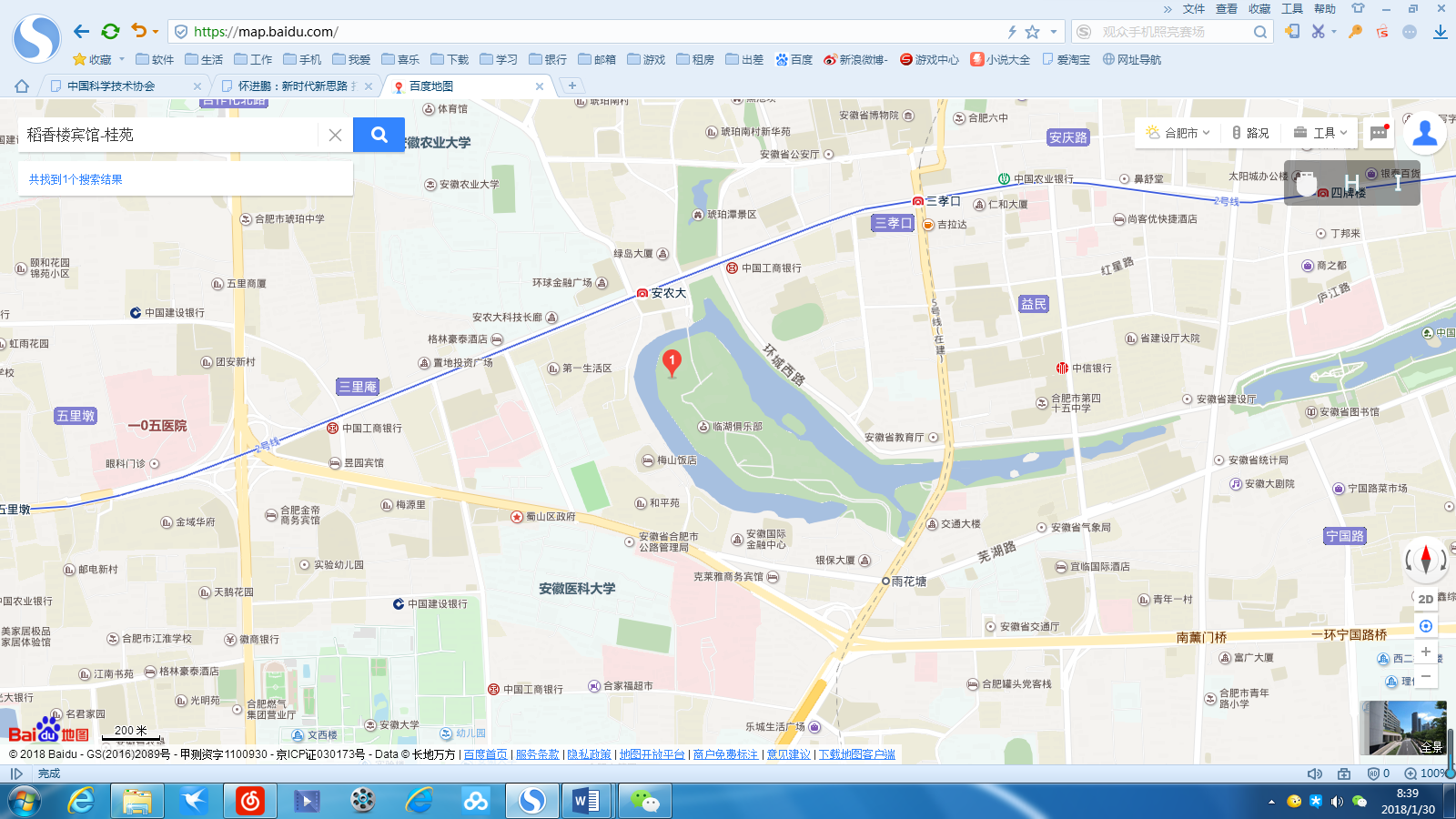                        稻香楼宾馆桂苑一、合肥新桥机场（一）乘坐机场大巴1号线到大西门（稻香楼宾馆北门）下，步行约300米即到。（所需时间：1小时30分钟）（二）乘出租车到稻香楼宾馆桂苑途经机场高速、长江西路，全程38.7公里。（所需时间：1小时10分钟，车费90元左右）二、合肥高铁南站（一）乘坐地铁1号线到大东门站换乘2号线到安农大站下，从地铁B出口到稻香楼宾馆桂苑步行约300米即到。（所需时间：1小时10分钟）（二）乘出租车到达稻香楼宾馆桂苑全程8.5公里。（所需时间用：24分钟，车费20元左右）三、合肥火车站（一）乘坐地铁1号线到大东门站换乘2号线到安农大站下，从地铁B出口到稻香楼宾馆桂苑步行约300米即到。（所需时间：30分钟）（二）乘出租车到达稻香楼宾馆桂苑全程7.3公里。（所需时间：25分钟，车费18元左右）